Decription about the building, which is suitable for business (for rent)Contact person: Director Jonas Žemaitis  + 8-686-20941Photos: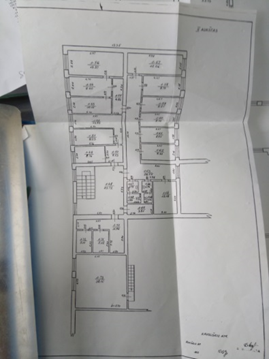 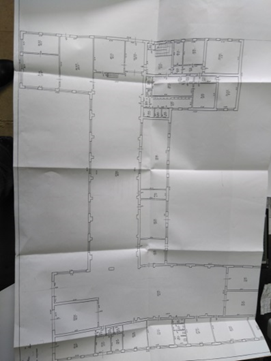 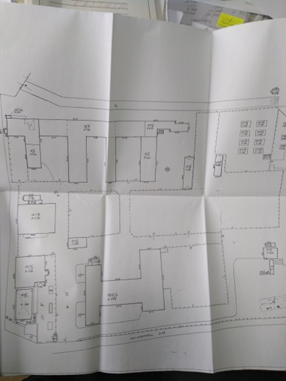 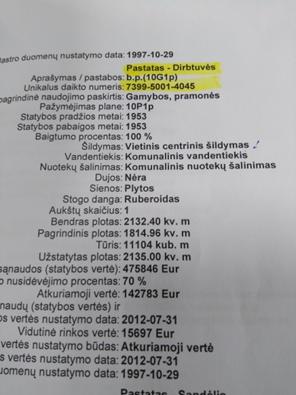 Building characteristicsBuilding characteristicsAddress  (place)Sodo str.1A Kavoliškis village  Rokiškis LithuaniaPropertyLeaseDetaided and special plan Yes (Mark in the plan: 10 P1p)The current building usage purposeBuilding-workshopPlanned building usage purpose according to the documents of territory planning Building-workshopBuilding area (sq.m)1814,40 sq.m.State of the buildingGood. New roof cover, at the moment the windows are changingNeighbouring territoriesIt is additional building for administration, biuro, dressing premisses -  40 m²Exploitation Yes, as store of equipment, machineryInfrastructureInfrastructureCommunication infrastructure:Trunk-roads,  regional roads, local roads (streets)The territory could be reached by any road transport, developed infrastructure, suitable to rent for manufacturing, storage (long term/permament term), the teritory can be reached easily, good communication infrastructure, it is a possibility to rent administrative building and storage premises. Engineering infrastructure:Water supplyWaste waterElectricity networksStreet lightingHeating networksThere is private car parking with direct access.  Premises are hot heated, there is local heating system. There are surveilance cameras for the outside of the building (all 24 hours per day), there is a possibility to observe cameras in distance. There is fence made of concrete  (1,5905 ha)+Water supply, good Access to reach premises by all means of transport+ Electricity power-630 kW, the possibility to increase.Security systems are installed.The building is insured.